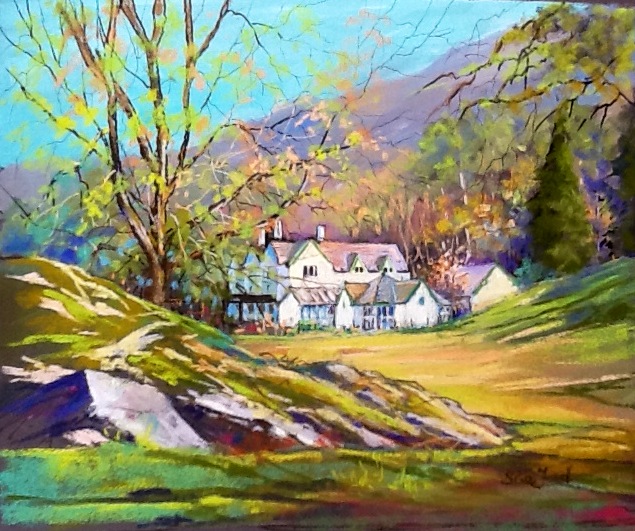 SPECIAL INTEREST HOLIDAYS PROGRAMME 2015      16th – 20th March 		Patchwork for Fun 				Gillian Waddilove23rd – 27th March 		Transformative Life Writing Retreat 		Alison Lock27th April – 1st May 		Boot, Boat and Goat				T. Winterton and G. Ogilvie1st – 4th May 			Painting and Sketching in the Lakes 			Sue Ford15th – 17th May 		Lakeland Flora & Fauna 				Roy Vickery18th – 22nd May 		Circle Dance 					Anne-Lise Kryger29th – 31st May 		Exploring the Spiritual Path			Linda Hoy and Annie Lord12th – 14th June 		Nourishing the Soul 				Linda Hoy15th – 19th June 		Quakerly Yoga 					Mary Cleary3th – 5th July 			Trees & Landscape 				Letta Jones10th – 12th July 		Inspired by the Lakes – Textile workshop		Helen Parrott17th – 19th July 		The Spiritual Journey in the Gospel of Mark 		Janet Scott3rd – 7th August 		Painting and Sketching in the Lakes 			Sue Ford17th – 21st August 		Dru Yoga 					Julia Slater24th – 28th August 		Painting and Sketching in the Lakes 			Sue Ford4th – 6th September 		Inspiration from the Mystics        			Roswitha Jarman11th – 13th September 		Transforming Quakerism 				Ben Pink Dandelion18th – 20th September 		Allowing Forgiveness & Healing			A. Holmes and M. Partington5th – 9th October 		Boot, Boat and Goat 				T. Winterton and G. Ogilvie16th – 18th October 		Experiment with Light 				Leaders TBC19th – 23rd October 		Finding Happiness with Yoga 			Leah Barnett23rd – 26th October 		Painting and Sketching in the Lakes 			Sue Ford27th – 29th November 		Glenthorne Conference 				Thomas Swain